Аерокосмічний факультетВступ на ОС «Магістр». Рекомендації на бюджет денної форми навчання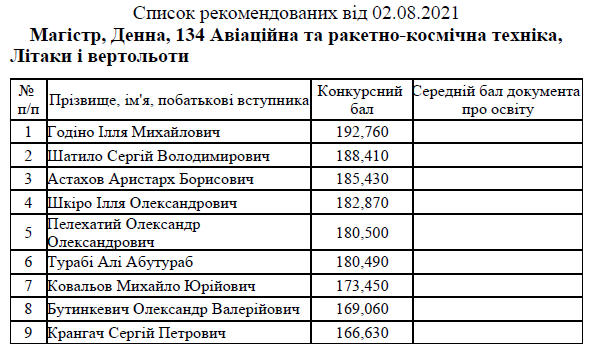 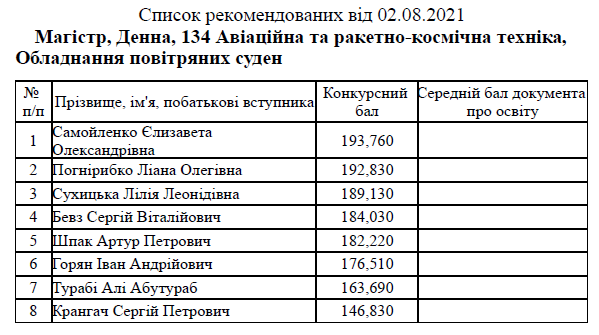 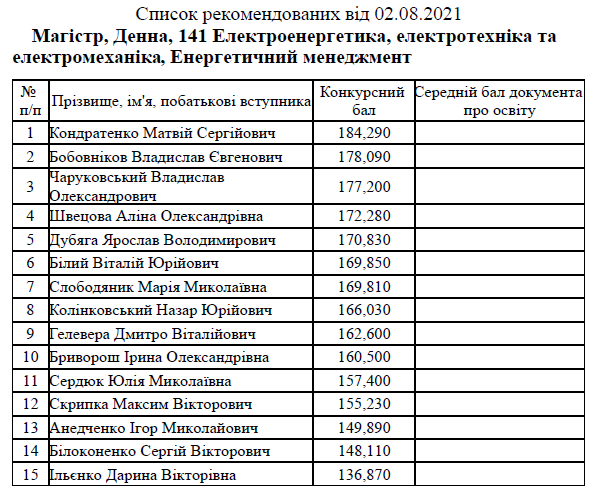 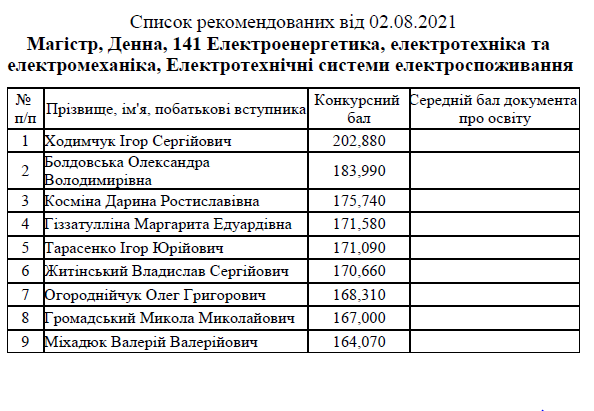 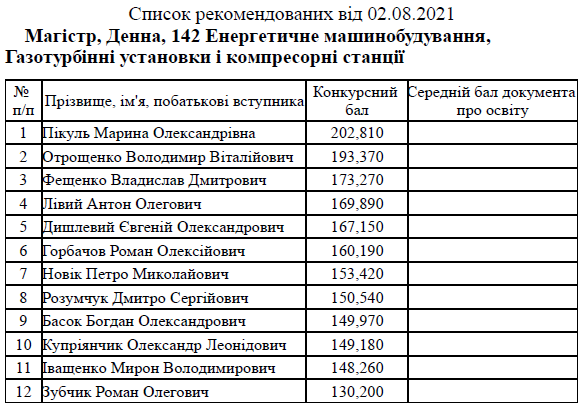 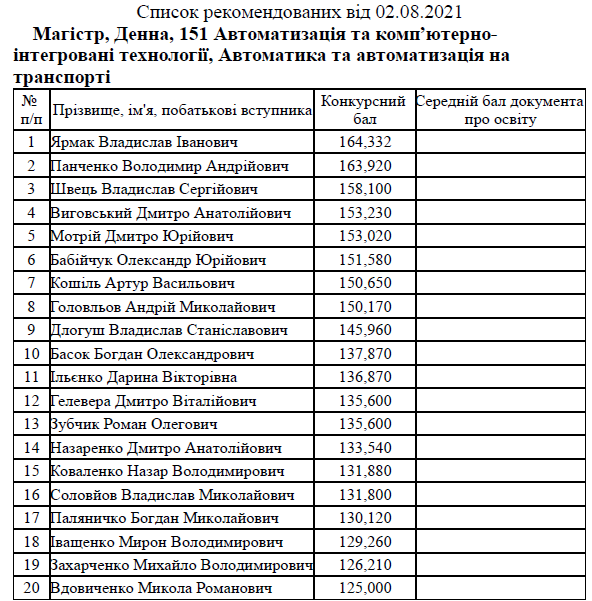 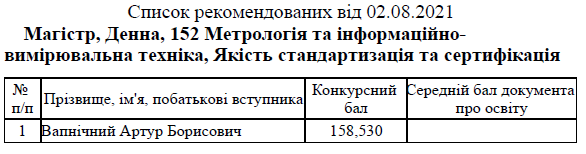 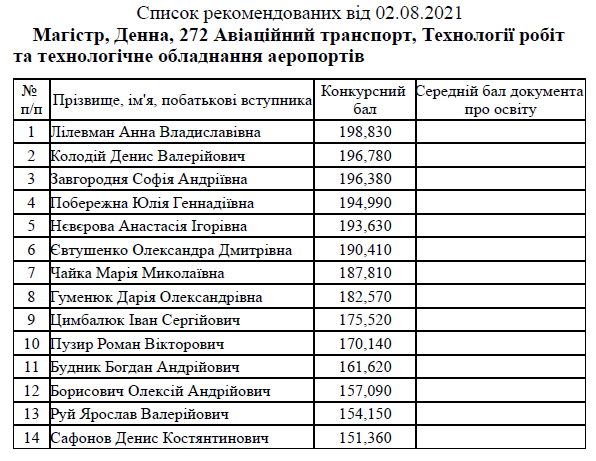 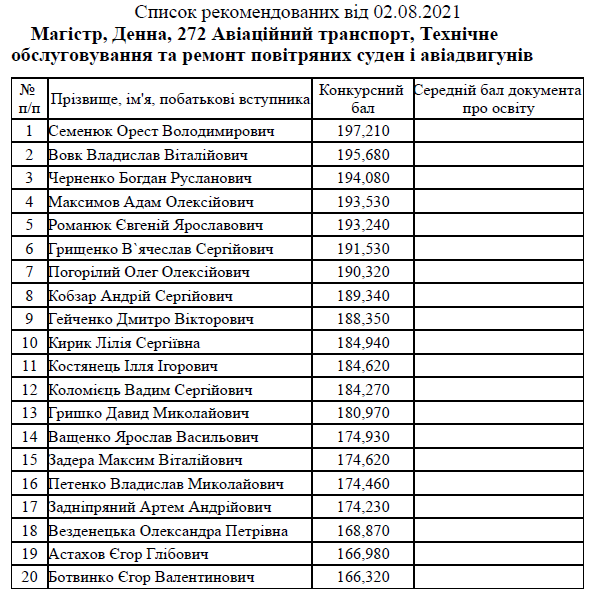 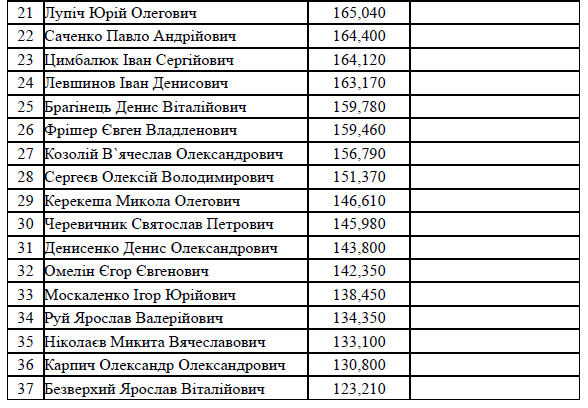 Вступ на ОС «Магістр».Рекомендації на бюджет заочної форми навчання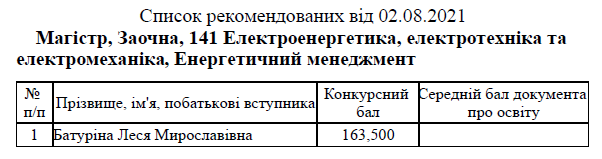 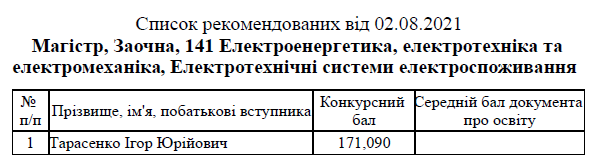 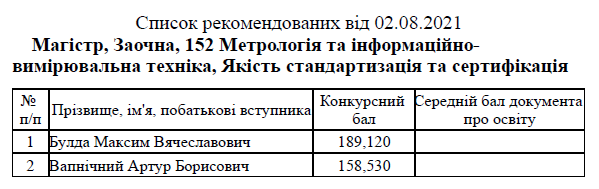 